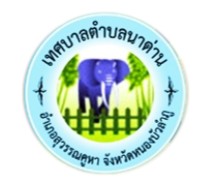 มาตรการส่งเสริมคุณธรรมและความโปร่งใส  ประจำปีงบประมาณ พ.ศ. 2565เทศบาลตำบลนาด่าน  อำเภอสุวรรณคูหา  จังหวัดหนองบัวลำภู(ความเป็นมา)		สำนักงานคณะกรรมการป้องกันและปราบปรามการทุจริตแห่งชาติ (สำนักงาน ป.ป.ช.) ได้พัฒนาเครื่องมือการประเมินเชิงบวกเพื่อเป็นมาตรการป้องกันการทุจริต และเป็นกลไกในการสร้างความตระหนักให้หน่วยงานภาครัฐมีการดำเนินงานอย่างโปร่งใสและมีคุณธรรม โดยใช้ชื่อว่า “การประเมินคุณธรรมและความโปร่งใสในการดำเนินงานของหน่วยงานภาครัฐ (Integrity and Transparency Assessment: ITA)”การประเมิน ITA ได้เริ่มดำเนินการในปีงบประมาณ พ.ศ. 2556 เป็นต้นมาจนถึงปัจจุบัน และมีการขยายขอบเขตและพัฒนาให้มีประสิทธิภาพมากยิ่งขึ้นตามลำดับ ทั้งนี้ คณะรัฐมนตรีได้มีมติเมื่อวันที่ 23 มกราคม 2561 เห็นชอบให้หน่วยงานภาครัฐทุกหน่วยงานให้ความร่วมมือและเข้าร่วมการประเมินคุณธรรมและความโปร่งใสในการดำเนินงานของหน่วยงานภาครัฐ ในปีงบประมาณ พ.ศ. 2561 – 2564 โดยใช้แนวทางและเครื่องมือการประเมินตามที่สำนักงาน ป.ป.ช. กำหนดต่อมาในปี พ.ศ. 2561 สำนักงาน ป.ป.ช. ได้ศึกษาทบทวนรายละเอียดแนวทางการประเมินคุณธรรมและความโปร่งใสในการดำเนินงานของหน่วยงานภาครัฐ โดยมุ่งเน้นการออกแบบการขับเคลื่อนการประเมินอย่างเป็นระบบ ลดภาระของหน่วยงานที่เกี่ยวข้อง ลดการใช้จ่ายงบประมาณ และเพิ่มประสิทธิภาพของการป้องกันการทุจริตเชิงรุก ประกอบกับได้พัฒนาระบบเทคโนโลยีสารสนเทศรองรับการประเมินคุณธรรมและความโปร่งใสในการดำเนินงานของหน่วยงานภาครัฐ  (Integrity and Transparency Assessment System: ITAS) ซึ่งเป็นศูนย์กลางในการเก็บรวบรวมข้อมูลที่ทันสมัย สามารถบริหารจัดการข้อมูลได้อย่างรวดเร็ว และทำให้การดำเนินการประเมินสามารถทำได้อย่างรวดเร็วและเป็นมาตรฐานเดียวกันทั่วประเทศ การประเมินรูปแบบใหม่นี้ได้เริ่มทดลองใช้นำร่องในการประเมินสำหรับองค์กรปกครองส่วนท้องถิ่น ในปีงบประมาณ พ.ศ. 2561 และใช้ในการประเมินหน่วยงานภาครัฐทั่วประเทศอย่างเป็นมาตรฐานเดียวกัน ในปีงบประมาณ พ.ศ. 2562 ที่ผ่านมา และประสบความสำเร็จเป็นอย่างมาก โดยเฉพาะการมีส่วนทำให้หน่วยงานภาครัฐหันมาให้ความสำคัญกับการกำกับดูแลการดำเนินงานให้มีคุณธรรม ทั้งการบริหารงานภายในหน่วยงาน และการดำเนินงานตามภารกิจของหน่วยงานให้เกิดประโยชน์สูงสุดต่อผู้มารับบริการ ประชาชน และสังคม รวมไปถึงกระตุ้นให้หน่วยงานภาครัฐให้ความสำคัญต่อข้อมูลต่าง ๆ ที่จะต้องมีการเปิดเผยต่อสาธารณชนอีกด้วยจากความสำคัญของการประเมิน ITA ข้างต้น ทำให้แผนแม่บทภายใต้ยุทธศาสตร์ชาติ ประเด็นที่ 21 การต่อต้านการทุจริตและประพฤติมิชอบ (พ.ศ. 2561 – 2580) ได้นำผลการประเมิน ITA ไปกำหนดตัวชี้วัดและค่าเป้าหมายของแผนแม่บทฯ โดยในระยะแรก (พ.ศ. 2561 – 2565) กำหนดค่าเป้าหมายให้หน่วยงานภาครัฐที่มีผลการประเมินผ่านเกณฑ์ (85 คะแนนขึ้นไป) ไม่น้อยกว่าร้อยละ 80สำหรับการประเมิน ITA 2565 ยังคงใช้กรอบแนวทางการประเมินเช่นเดียวกับการประเมิน ITA 2564 ที่ผ่านมา เพื่อให้หน่วยงานภาครัฐที่เข้ารับการประเมินได้มีการปรับปรุงพัฒนาอย่างเชื่อมโยงและต่อเนื่อง และทำให้เห็นพัฒนาการในด้านคุณธรรมและความโปร่งใสของหน่วยงานภาครัฐได้อย่างชัดเจน อย่างไรก็ตาม การประเมิน ITA 2565 มีการปรับปรุงในรายละเอียดของระเบียบวิธีการประเมินและประเด็นการประเมินเล็กน้อย เพื่อแก้ไขปรับปรุงข้อจำกัดของการประเมินให้มีประสิทธิภาพมากยิ่งขึ้น ส่งเสริมให้ประชาชนมีส่วนร่วมในการประเมินมากยิ่งขึ้น ซึ่งจะส่งผลให้การประเมิน ITA เป็นเครื่องมือให้ประชาชนได้มีส่วนร่วมในการปรับปรุงแก้ไขระบบการบริหารราชการของหน่วยงานภาครัฐ และมีผลการประเมินที่มาจากมุมมองของประชาชนอย่างรอบด้านทั้งด้านการรับรู้และความสามารถในการเข้าถึงข้อมูลสาธารณะได้อย่างชัดเจนมากยิ่งขึ้น รวมไปถึงการปรับปรุงเนื้อหาในคู่มือฉบับนี้ให้มีความชัดเจนมากยิ่งขึ้นอีกด้วย1.การวิเคราะห์ผลการประเมิน ITA ของ เทศบาลตำบลนาด่าน  ปีงบประมาณ พ.ศ. 2564	จากผลการประเมิน ITA ในปีงบประมาณ พ.ศ. 2564  ของ เทศบาลตำบลนาด่าน  พบว่า  มีผลคะแนน 85.93 คะแนน อยู่ในระดับ A ดังนี้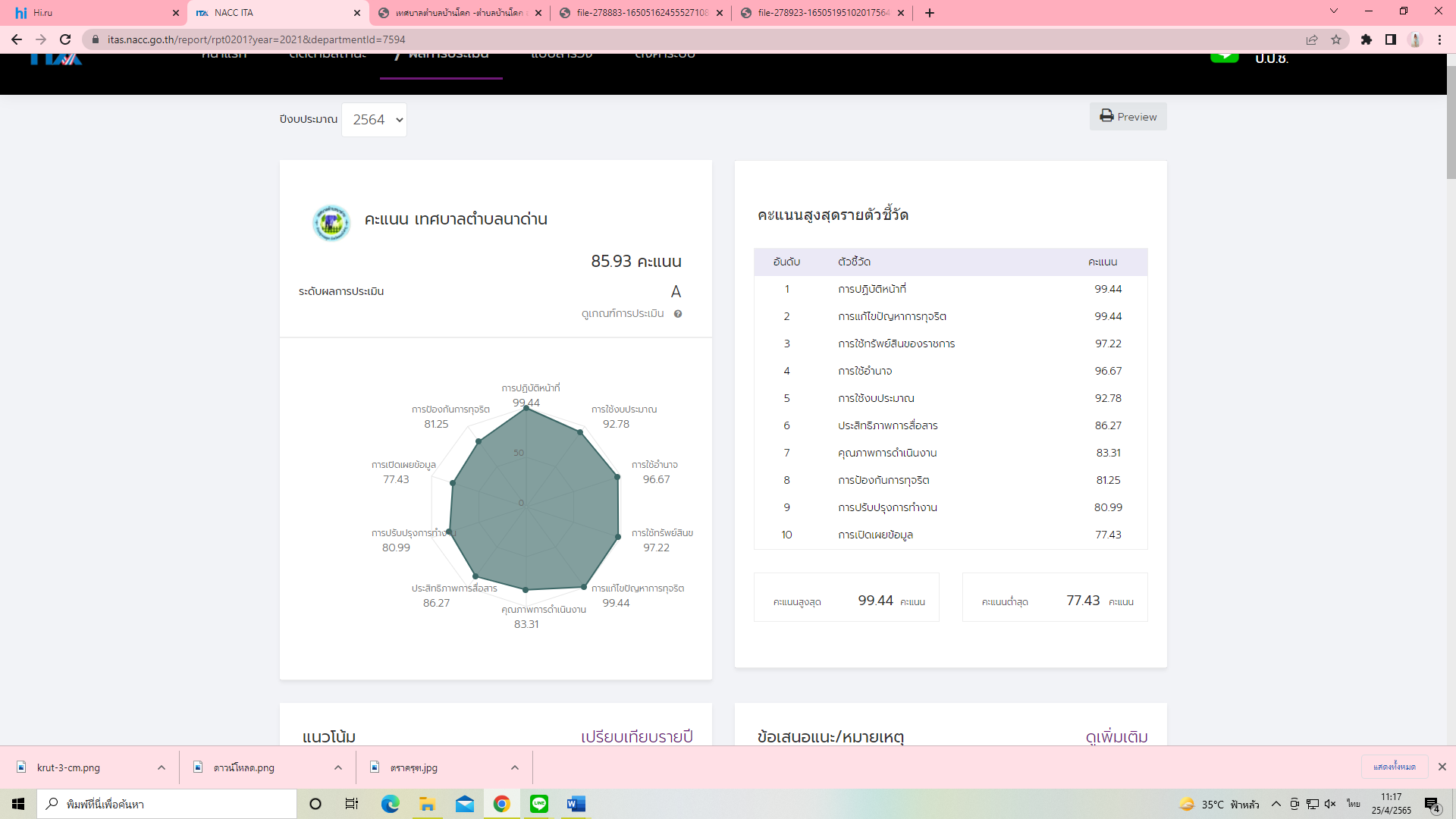 โดยวิเคราะห์ผลการประเมินแต่ละตัวชี้วัด ดังนี้
2)ข้อเสนอแนะในการพัฒนาคุณธรรมและความโปร่งใสในปีงบประมาณ พ.ศ. 2565	จากการประชุมองค์กรปกครองส่วนท้องถิ่น  เมื่อวันที่ 30 ธันวาคม  2564  ผู้บริหารและเจ้าหน้าที่ได้ร่วมกันพิจารณาเพื่อกำหนดมาตรการในการส่งเสริมคุณธรรมและความโปร่งใส เทศบาลตำบลนาด่าน   ดังนี้ตัวชี้วัดของการประเมิน ITAประเด็นที่ต้องแก้ไข/ปรับปรุง/รักษาระดับแบบวัดการรับรู้ผู้มีส่วนได้ส่วนเสียภายใน (IIT)แบบวัดการรับรู้ผู้มีส่วนได้ส่วนเสียภายใน (IIT)1. การปฏิบัติหน้าที่       99.44        คะแนน2. การใช้งบประมาณ      92.78       คะแนน3. การใช้อำนาจ          96.67         คะแนน4. การใช้ทรัพย์สินของราชการ 97.22   คะแนน5. การแก้ไขปัญหาการทุจริต   99.44   คะแนนแบบวัดการรับรู้ของผู้มีส่วนได้ส่วนเสียภายนอก (EIT)แบบวัดการรับรู้ของผู้มีส่วนได้ส่วนเสียภายนอก (EIT)6. คุณภาพการดำเนินงาน    83.31 คะแนน..........................7. ประสิทธิภาพการสื่อสาร 86.27   คะแนน..........................8. การปรับปรุงการทำงาน  80.99  คะแนน..........................แบบวัดการเปิดเผยข้อมูลสาธารณะ (OIT)แบบวัดการเปิดเผยข้อมูลสาธารณะ (OIT)9. การเปิดเผยข้อมูล     77.43   คะแนนจากผลคะแนนของเครื่องมือ OIT พบว่า มีประเด็นที่ต้องปรับปรุงในเรื่องการการเปิดเผยข้อมูลประเมินการเผยแพร่ข้อมูลที่เป็นปัจจุบันบนเว็บไซต์ของหน่วยงานเพื่อเปิดเผยการดำเนินการต่างๆ ของหน่วยงานให้สาธารณชนได้รับทราบ10. การป้องกันการทุจริต  81.25  คะแนนจากผลคะแนนของเครื่องมือ OIT พบว่า มีประเด็นที่ต้องปรับปรุงในเรื่องการการเปิดเผยข้อมูลประเมินการเผยแพร่ข้อมูลที่เป็นปัจจุบันบนเว็บไซต์ของหน่วยงานเพื่อเปิดเผยการดำเนินการต่างๆ ของหน่วยงานให้สาธารณชนได้รับทราบมาตรการ/แนวทางวิธีการดำเนินการผู้รับผิดชอบระยะเวลาดำเนินการการติดตามผล1.การประกาศเจตจำนงสุจริตของของผู้บริหารจัดทาประกาศเจตจานงสุจริตของผู้บริหารเพื่อแสดงถึงการปฏิบัติงานด้วยความซื่อสัตย์สุจริต โปร่งใส และประพฤติตนให้เป็นไปตามหลักธรรมาภิบาลสำนักปลัดม.ค.-มี.ค.65รายงานผลการจัดกิจกรรมและเผยแพร่ให้ ลงเว็บไซต์ให้ทุกภาคส่วนทราบ2.ส่งเสริมสร้างวัฒนธรรมองค์กรจัดกิจกรรมเพื่อสร้างความสัมพันธ์อันดีในองค์กรเช่น กิจกรรมกีฬา กิจกรรมส่งท้ายปีเก่าต้อนรับปีใหม่นันทนาการ กิจกรรมรับขวัญ และจัดกิจกรรมต่างๆ ที่เน้นการมีส่วนร่วมของทุกคนในองค์กร เป็นต้นสำนักปลัดต.ค.64-ก.ย.65แจ้งผลการจัดกิจกรรมในการประชุมในวาระต่างๆและเผยแพร่ให้ ลงเว็บไซต์ให้ทุกภาคส่วนทราบมาตรการ/แนวทางวิธีการดำเนินการผู้รับผิดชอบระยะเวลาดำเนินการการติดตามผล3.สร้างขวัญกาลังใจให้บุคลากรในองค์กรจัดกิจกรรมให้ขวัญกาลังใจของบุคลากรในองค์กร เช่นการมอบของรางวัล การมอบใบประกาศนียบัตรยกย่อง ชมเชยในด้านต่างๆหรือกิจกรรมอื่นๆ ที่ส่งเสริมขวัญกาลังใจให้บุคลากรในองค์กรสำนักปลัดต.ค.64-ก.ย.65แจ้งผลการจัดกิจกรรมในการประชุมในวาระต่างๆและเผยแพร่ให้ ลงเว็บไซต์ให้ทุกภาคส่วนทราบ4. แนวทางการปรับปรุง พัฒนา และส่งเสริมหน่วยงานด้านคุณธรรมและโปร่งใสจัดกิจกรรม/โครงการที่แสดงให้เห็นถึงการให้ความสำคัญ การปรับปรุงพัฒนา และส่งเสริมหน่วยงานด้านคุณธรรมความโปร่งใสสำนักปลัด	ต.ค.64-ก.ย.65แจ้งผลการจัดกิจกรรมในการประชุมในวาระต่างๆและเผยแพร่ให้ ลงเว็บไซต์ให้ทุกภาคส่วนทราบ5. แนวทางการปรับปรุงการทางานและการให้บริการของพนักงาเจ้าหน้าที่ในการบริการประชาชนจัดกิจกรรม/โครงการในเรื่องการปรับปรุงการทางานและการให้บริการพนักงานเจ้าหน้าที่ในการให้บริการประชาชนสำนักปลัดต.ค.64-ก.ย.65รายงานผลการจัดกิจกรรมและเผยแพร่ให้ ลงเว็บไซต์ให้ทุกภาคส่วนทราบ